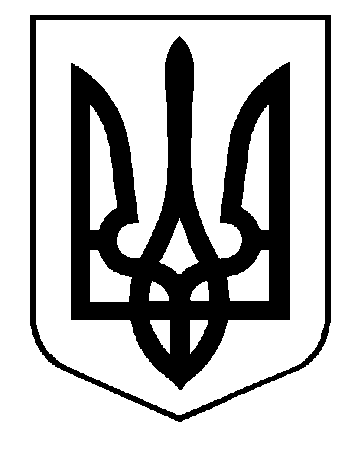 БІЛОЦЕРКІВСЬКА  МІСЬКА  РАДАКиївської областіВИКОНАВЧИЙ  КОМІТЕТР О З П О Р Я Д Ж Е Н Н Я          29 вересня 2017 року                        .       м.Біла Церква                              №  127 РПро призначення відповідальної особи,на яку покладено обов’язки забезпеченнязастосування електронного цифрового підписув юридичному управлінні Білоцерківської міської ради	Відповідно для Порядку застосування електронного цифрового підпису органами державної влади, органами місцевого самоврядування, підприємствами, установами та організаціями державної форми власності, затвердженого постановою Кабінету Міністрів України від 28 жовтня 2004 року №1452 (із змінами), з метою отримання послуг електронного цифрового підпису в Акредитованому центрі сертифікації ключів органів юстиції України:1. Призначити відповідальною особою, на яку покладено обов’язки забезпечення електронного цифрового підпису в юридичному управлінні Білоцерківської міської ради – Яковенко Анну Юріївну головного спеціаліста відділу земельних відносин та архітектури юридичного управління Білоцерківської міської ради.2. Контроль за виконанням цього розпорядження залишаю за собою.Міський голова								Г.А. Дикий